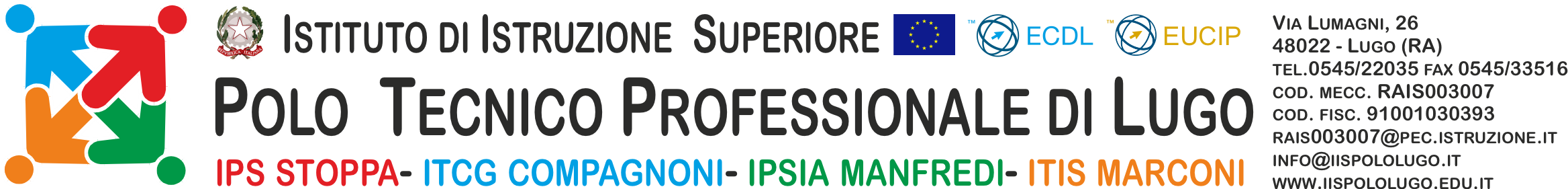 Verbale CdC straordinario per interventi disciplinariIl giorno ______ del mese di _____________________ dell’anno__________ alle ore ______ in modalità Videoconferenza – tramite Meet,  come da Convocazione di cui al prot. n°_____    del_______________   si è riunito il Consiglio della classe  ____  , Plesso  ______________ per discutere  e deliberare il seguente  O.d.G.:Comportamento alunno/i ___________________ ed adozione di eventuali provvedimenti  disciplinari Presiede la riunione il dirigente scolastico (ovvero il prof.__________________);svolge la funzione di segretario  il prof. _____________________;è Coordinatore del CdC il prof. ____________________________Sono presenti i seguenti docenti:___________________________________________________E’ presente la componente rappresentanti (genitori e studenti): ___________________________________________________La Dirigente scolastica Prof.ssa Stefania Galeotti (ovvero il prof. ___________________________) fa presente che ha convocato questo consiglio per stabilire un eventuale provvedimento disciplinare nei confronti dell’alunno/a __________________________________ al quale viene addebitata la violazione di quanto previsto dallo Statuto delle studentesse degli studenti e del Regolamento disciplinare.Si espongono, in maniera chiara ed articolata, i fatti (ovvero si allega relazione):__________________________________________________________________________________________________________________________________________________________________________________________________________________________________________________________________________________________________________________________________________________________________________________________________________________________________________________________________________________________Si annotano gli interventi:_____________________________________________________________________________________________________________________________________________________________________________________________________________________________________________A seguito regolare invito, nell’orario di convocazione, risultano presenti anche l’ alunno/a_____________________________, accompagnato/a dal/i genitore/i, sigg.ri_________________________________________________LA D.S. (ovvero il prof. _____________________________) richiama l’attenzione di tutte le componenti sul ruolo educativo dell’istituzione scolastica e invita l’alunno, i suoi genitori ad esprimersi. Di seguito si registrano le osservazioni emerse:__________________________________________________________________________________________________________________________________________________________________________________________________________________________________________________________________________________________________________________________________________________________________________________________________________________________________________________________________________________________Alle ore ___________ lo studente e i suoi genitori lasciano la riunione; il Consiglio di classe per l’alunno/a_________________________________ decide  all’unanimità    	    a maggioranza(favorevoli________________________________contrari________________________________) -la sospensione per n. ____  giorni  con/senza frequenza scolastica dal __________ al ___________- possibilità  commutare i giorni di sospensione con le alternative previste dal Regolamento: altro provvedimento __________________________________ per la seguente motivazione  ______________________________________________________________________________________________________________________________________________________________________________________________________________________________________(Specificare)gravità dell’accadutomancanze disciplinari altro___________________________________________Art. 4 Comma 5 - Le sanzioni sono sempre temporanee, proporzionate alla infrazione disciplinare e ispirate al principio di gradualità nonché, per quanto possibile, al principio della riparazione del danno. Esse tengono conto della situazione personale dello studente, della gravità del comportamento e delle conseguenze che da esso derivano. Lo studente può convertire le sanzioni in attività in favore della comunità scolastica.Eventuali compiti assegnati per il provvedimento disciplinare, quindi oltre il normale carico di lavoro rivolto alla classe, devono avere carattere “rieducativo” (Statuto delle studentesse e degli studenti della scuola secondaria, di cui al DPR  n.249/1998, modificato dal DPR 235/2007).La decisione sarà notificata all’alunno/a ed ai genitori tramite comunicazione scritta.      Alle ore ……. , esauriti gli argomenti all’O.d.G., non essendovi altre proposte od osservazioni, il Presidente dichiara chiusa la seduta, previa lettura ed approvazione del presente verbale.IL SEGRETARIO	IL PRESIDENTE